Publicado en Madrid el 16/05/2018 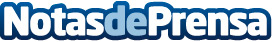 Esmeralda Moya, anfitriona de moda en el Centro Comercial Espacio Torrelodones de MadridLa modelo, actriz y bloguera trae las tendencias de primavera-verano
Datos de contacto:Arturo Belda - Comunicación Distrito AgenciaNota de prensa publicada en: https://www.notasdeprensa.es/esmeralda-moya-anfitriona-de-moda-en-el-centro Categorias: Moda Sociedad Televisión y Radio Madrid Entretenimiento Eventos Consumo http://www.notasdeprensa.es